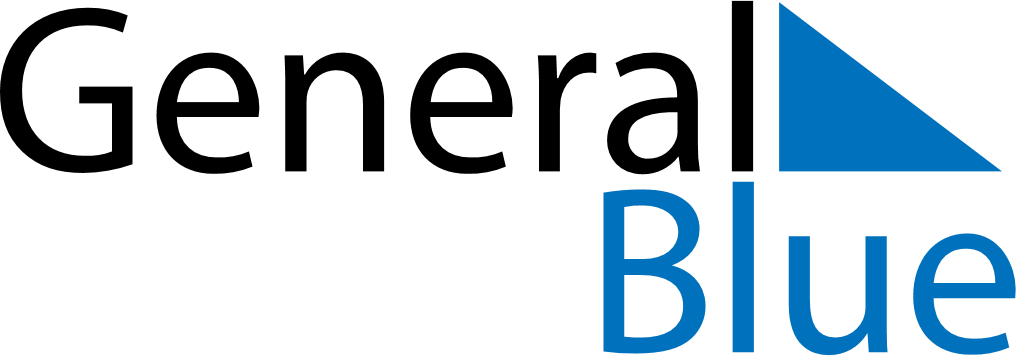 July 2030July 2030July 2030EcuadorEcuadorSUNMONTUEWEDTHUFRISAT123456789101112131415161718192021222324252627The Birthday of Simón Bolívar28293031